الجمهورية الجزائرية الديمقراطية الشعبيةوزارة التعليم العالي والبحث العلمي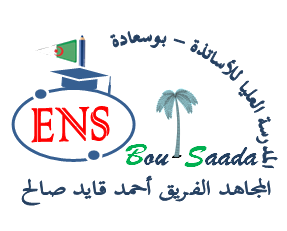 من إعداد:                                                                                         ...                                                                                                                 ...نوقشت بتاريخ:...............................أمام اللجنة المكونة من السادة الأساتذة: